November 15, 2013Docket No. A-2013-2369288MELANIE J EL ATIEHUGI CORPORATION400 NORTH GULPH ROADKING OF PRUSSIA PA 19406	Re:	Electric Generation Supplier License A-2013-2369288Dear Ms. El Atieh:	On September 12, 2013, the Commission issued a license at Docket No. A-2013-2369288, authorizing UGI Newco LLC (Newco) the right to begin to offer, render, furnish, or supply electric generation supplier services as a broker/marketer, aggregator and supplier to all customer classes in all electric distribution company service territories within the Commonwealth of Pennsylvania.  	On October 16, 2013, Newco filed a request that the Commission change the name on its license to provide electric generation supplier services to UGI Energy Services, LLC d/b/a UGI EnergyLink.	UGI Energy Services, LLC has provided the proper Pennsylvania Department of State documentation and a bond or other approved security as required by this Commission.	Therefore, the Commission approves, by this Secretarial Letter, the change of the Newco’s name on its license for the provision of electric generation supplier services as a broker/marketer, aggregator and supplier to all customer classes in all electric distribution company service territories within the Commonwealth of Pennsylvania, at Docket No. A-2013-2369288, to UGI Energy Services, LLC d/b/a EnergyLink.The Secretary’s Bureau will issue a new license with the name change.If you have any questions in this matter, please contact James Shurskis of the Bureau of Technical Utility Services, 717-787-8763, or email jshurskis@pa.gov.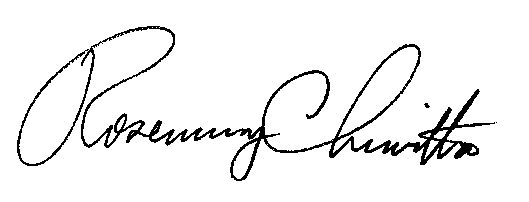 	Sincerely,	Rosemary Chiavetta	SecretaryLICENSE ENCLOSED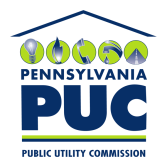  PUBLIC UTILITY COMMISSIONP.O. 